Geography in the News 5 (2021/22)
Wider reading in Geography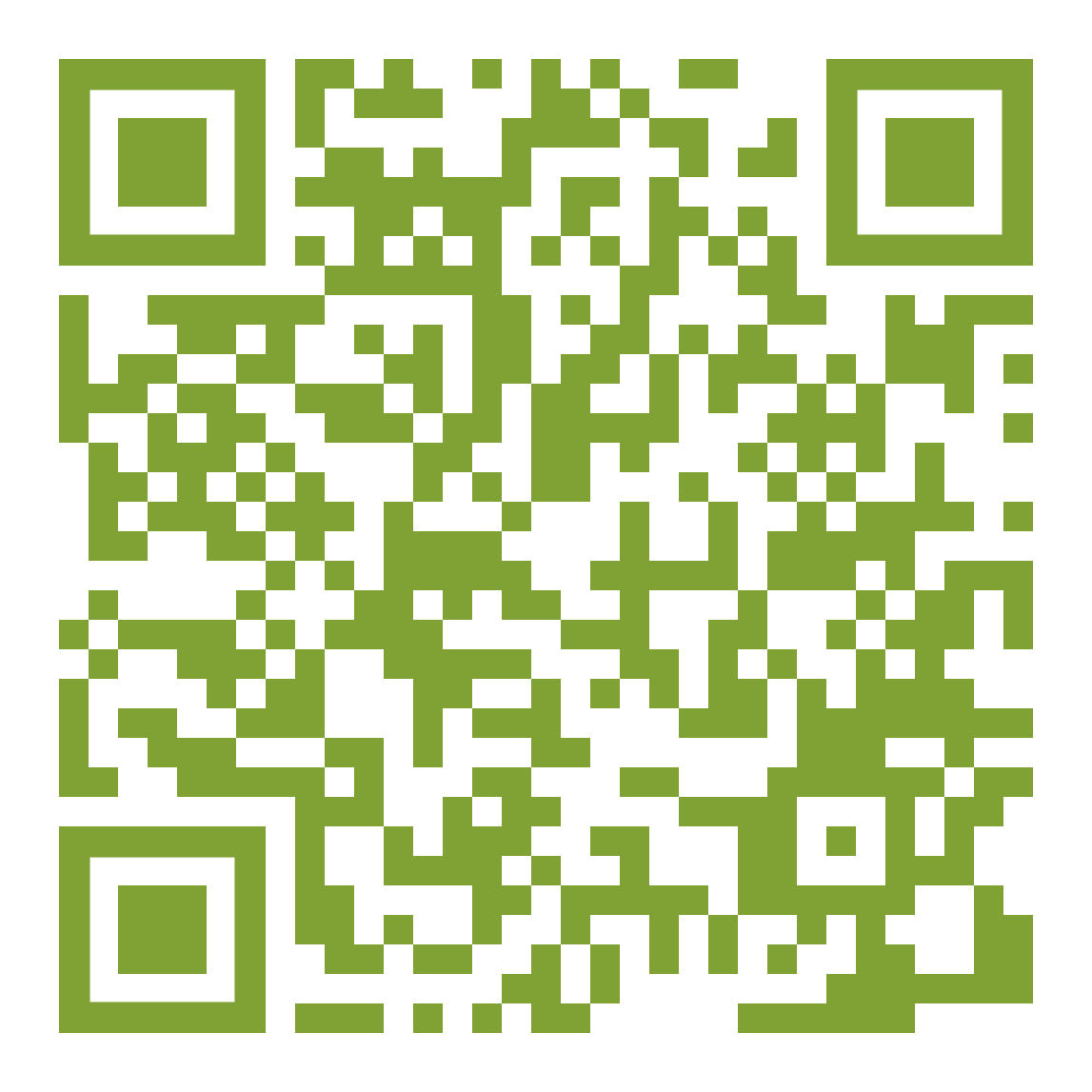 Geography in the News this week explores the eruption of Hunga Tonga-Hunga Ha’apai volcano in Tonga. Read the article here: www.internetgeography.net/tonga-volcano/

To begin with, it will be very useful to know what the following terms mean. Write a definition for each: 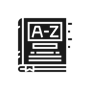 Active volcano
TephraMagma
TsunamiPacific Ring of FireVolcanic arc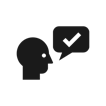                                              
Using the article above, complete the questions below.What is the name of the volcano?Where is the volcano located? True or false? The majority of the volcano is underwater. True or false? The eruption of the volcano on the 14th January 2022 (local time) did not cause a tsunami. What happened to the volcanic cone following the eruption on the 14th January 2022? How high did ash travel into the atmosphere following the eruption on the 15th January 2022?What was the radius of the ash cloud following the eruption on the 15th January 2022? Identify the type of plate margin the volcano is located on. True or false? The volcano is located on a margin between the Pacific and Eurasian plate.  How high was the tsunami wave observed at Nuku’alofa, Tonga’s capital?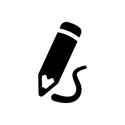 Produce an annotated diagram to explain what happens at the destructive plate margin where the Pacific and Australian plate meet. If you are doing this on a computer, you can either draw a diagram using a graphics program or produce an annotated sketch then take a photograph and insert it below. 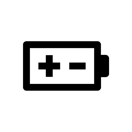 Complete the table below to show the effects of the eruption. 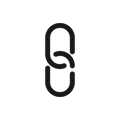 https://www.internetgeography.net/homework/synoptic-links-in-geography/How does this Geography in the News link to what you have previously studied in geography and/or what you already know? How does this link to other aspects of geography? 
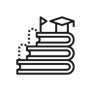 Identify three immediate responses to the eruption. Suggest what long term responses will be required to support the recovery of Tonga. Social 
(to do with people)Environmental 
(to do with the environment)Economic 
(to do with money)